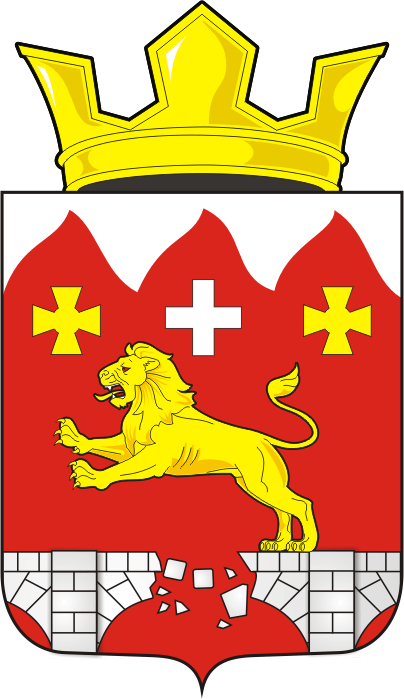 АДМИНИСТРАЦИЯ БУРУНЧИНСКОГО СЕЛЬСОВЕТА                                  САРАКТАШСКОГО РАЙОНА ОРЕНБУРГСКОЙ ОБЛАСТИП О С Т А Н О В Л Е Н И Е _________________________________________________________________________________________________________10.11.2022				с. Бурунча				        № 52-пПрогноз основных характеристик (общий объем доходов, общий объем расходов, дефицита (профицита бюджета) бюджетамуниципального образования Бурунчинский сельсовет на 2023 годи плановый период 2024 и 2025 годов.В соответствии со статьей 184.2 Бюджетного кодекса Российской Федерации:  Утвердить прогноз основных характеристик бюджета  муниципального образования Бурунчинский сельсовет на 2023 год и плановый период 2024 и 2025 годов, согласно приложения 1 к настоящему постановлению.Обнародовать настоящее постановление и разместить на официальном сайте муниципального образования Бурунчинский сельсовет.     3. Контроль за исполнением настоящего постановления оставляю за собой.         4. Постановление вступает в силу после подписания.Глава муниципального образования			А.Н.Логинов				Разослано: прокуратуре района, финотдел администрации районаПриложение 1к постановлению администрации Бурунчинского сельсовета от 10.11.2022г. № 52-пПрогноз основных характеристик бюджета  муниципального образованияБурунчинский сельсовет на 2023 год и плановый период 2024 и 2025 годовПоказатели2022 год (тыс. руб.) - уточненный2023 год (тыс.руб.)2024 год (тыс.руб.)2025 год (тыс.руб.)12455Собственные доходы в том числе:1130,701177,001140,001157,00Налог на доходы физических лиц227,00219,00220,00220,00Акцизы по подакцизным товарам (продукции), производимым на территории Российской Федерации181,00191,00201,00211,00Налоги на совокупный доход0,000,000,000,00Налоги на имущество15,008,008,008,00Государственная пошлина0000Единый сельскохозяйственный налог0000Земельный налог с организаций12,0023,0023,0036,00Земельный налог с физических лиц608,00693,00688,00682,00Доходы от использования имущества, находящегося в муниципальной собственности0,000,000,000,00Доходы от продажи материальных и нематериальных  активов0,000,000,000,00Инициативные платежи87,7043,000,000,00Безвозмездные перечисления 3335,053166,602874,502938,40Всего доходы4465,754343,604014,504095,40Всего расходы4858,534343,604014,504095,40Дефицит (-), профицит (+)-392,780,000,000,00